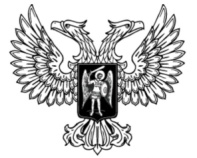 ДонецкАЯ НароднАЯ РеспубликАЗАКОНО ВНЕСЕНИИ ИЗМЕНЕНИЙ В СТАТЬЮ 84 ЗАКОНА ДОНЕЦКОЙ НАРОДНОЙ РЕСПУБЛИКИ «О НАЛОГОВОЙ СИСТЕМЕ»Принят Постановлением Народного Совета 30 апреля 2021 годаСтатья 1Внести в пункт 84.5 статьи 84 Закона Донецкой Народной Республики 
от 25 декабря 2015 года № 99-IHC «О налоговой системе» (опубликован на официальном сайте Народного Совета Донецкой Народной Республики 
19 января 2016 года) следующие изменения:1) в таблице абзаца первого подпункта 84.5.2 после слов «сигареты с фильтром» дополнить словами «, за исключением сигарет с фильтром, определенных подпунктом 84.5.3 пункта 84.5 настоящей статьи»;2) дополнить подпунктом 84.5.3 следующего содержания:«84.5.3. Налог за экспорт сигарет с фильтром (код товара (продукции) согласно ТН ВЭД 2402 20 90 20), произведенных на территории Донецкой Народной Республики и вывозимых в Республику Южная Осетия или перемещаемых транзитом через Республику Южная Осетия, взимается и исчисляется по ставке 3 доллара США за 1000 штук.».Глава Донецкой Народной Республики					Д.В. Пушилинг. Донецк30 апреля 2021 года№ 275-IIНС